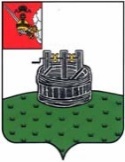 ЗЕМСКОЕ СОБРАНИЕ ГРЯЗОВЕЦКОГО МУНИЦИПАЛЬНОГО ОКРУГАРЕШЕНИЕот 27.04.2023                                 № 62   г.ГрязовецОб утверждении отчета об исполнении бюджета сельского поселения Ростиловское Грязовецкого муниципального района Вологодской области за 2022 год Заслушав отчет заместителя начальника Ростиловского территориального управления администрации Грязовецкого муниципального округа об исполнении бюджета сельского поселения Ростиловское Грязовецкого муниципального района Вологодской области за 2022 год и в соответствии со статьей 264.5 Бюджетного кодекса Российской Федерации,Земское Собрание округа РЕШИЛО:1. Утвердить отчет об исполнении бюджета сельского поселения Ростиловское Грязовецкого муниципального района Вологодской области за 2022 год по доходам в сумме 27 215,7 тысяч рублей, по расходам в сумме 31740,3 тысяч рублей с дефицитом бюджета в сумме 4524,6 тысяч рублей и со следующими показателями:- доходы бюджета сельского поселения Ростиловское Грязовецкого муниципального района Вологодской области по кодам классификации доходов бюджета за 2022 год согласно приложению 1 к настоящему решению;- расходы бюджета сельского поселения Ростиловское Грязовецкого муниципального района Вологодской области по ведомственной структуре расходов за 2022 год согласно приложению 2 к настоящему решению;- расходы бюджета сельского поселения Ростиловское Грязовецкого муниципального района Вологодской области по разделам, подразделам классификации расходов за 2022 год согласно приложению 3 к настоящему решению;-  источники финансирования дефицита бюджета сельского поселения Ростиловское Грязовецкого муниципального района Вологодской области по кодам классификации источников финансирования дефицитов бюджетов за 2022 год согласно приложению 4 к настоящему решению.2. Настоящее решение вступает в силу со дня его официального опубликования.Приложение 1Утверждено решением Земского Собрания Грзяовецкого муниципального округа от 27.04.2023 № 62Доходы бюджета сельского поселения Ростиловское Грязовецкого муниципального района Вологодской области по кодам классификации доходов бюджета за 2022 год                                                                                                                                                (тыс. руб.)Приложение 2Утверждено решением Земского Собрания Грзяовецкого муниципального округа от 27.04.2023 № 62   						   Расходыбюджета сельского поселения Ростиловское Грязовецкого муниципального района Вологодской области по ведомственной структуре расходов за 2022 год(тыс. руб.)Приложение 3Утверждено решением Земского Собрания Грзяовецкого муниципального округа от 27.04.2023 № 62                                                                    Расходыбюджета сельского поселения Ростиловское Грязовецкого муниципального района Вологодской области по разделам, подразделам классификации расходов за 2022 год                                                                                                                                                (тыс.руб.)Приложение 4Утверждено решением Земского Собрания Грзяовецкого муниципального округа от 27.04.2023 № 62ИСТОЧНИКИфинансирования дефицита бюджета сельского поселения Ростиловское Грязовецкого муниципального района Вологодской области по кодам классификации источников финансирования дефицитов бюджетов за 2022 год										          (тыс.руб.)Председатель Земского Собрания Грязовецкого муниципального округа Глава Грязовецкого муниципального округа________________    Н.В. Шабалина________________         С.А. ФёкличевКодбюджетной классификации Российской ФедерацииНаименованиедоходовИсполнено  за 2022 год12    040 00000000000000000Налоговые и неналоговые доходы144,9    040 00000000000000000Неналоговые доходы144,9040 10800000000000000Государственная пошлина6,2040 10804020010000110Государственная пошлина за совершение нотариальных действий должностными лицами органов местного самоуправления, уполномоченными в соответствии с законодательными актами РФ на совершение нотариальных действий6,204011105075100000120Доходы от сдачи в аренду имущества, составляющего казну сельских поселений (за исключением земельных участков)10,5040 1 14 02053 10 0000 410Доходы от реализации иного имущества, находящегося в собственности сельских поселений (за исключением имущественных муниципальных автономных учреждений, а также имущества муниципальных унитарных предприятий, в том числе казенных) в части реализации основных средств по указанному имуществу50,0040 1 14 02053 10 0000 440Доходы от реализации иного имущества, находящегося в собственности сельских поселений (за исключением имущества муниципальных автономных учреждений, а также имущества муниципальных унитарных предприятий, в том числе казенных) в части реализации материальных запасов по указанному имуществу   50,9040 1 16 07090 10 0000 140Иные штрафы, неустойки, пени, уплаченные в соответствии с законом или договором в случае неисполнения или ненадлежащего исполнения обязательств перед муниципальным органом, (муниципальным казенным учреждением) сельского поселения10,4040 1 17 01050 10 0000 180Невыясненные поступления, зачисляемые в бюджеты сельских поселений16,904020000000000000000Безвозмездные поступления21649,504020216001100000150Дотации бюджетам сельских поселений на выравнивание  бюджетной  обеспеченности  из бюджетов муниципальных районов271,604020220077100000150Субсидии бюджетам сельских поселений на софинансирование капитальных вложений в объекты муниципальной собственности12637,704020229999100000150Прочие субсидии бюджетам сельских поселений2663,604020235118100000150Субвенции бюджетам сельских поселений на осуществление первичного воинского учета на территориях, где отсутствуют военные комиссариаты283,604020236900100000150Единая субвенция бюджетам сельских поселений из бюджета субъекта Российской Федерации2,0040 20240000000000150Иные межбюджетные трансферты5713,504020240014100000150Межбюджетные трансферты, передаваемые бюджетам сельских поселений из бюджетов муниципальных районов на осуществление части полномочий по решению вопросов  местного значения  в соответствии  с заключенными соглашениями2939,0040 2 02 49999 10 0000 150Прочие межбюджетные трансферты, передаваемые бюджетам сельских поселений         2774,5040 2 07 05020 10 0000 150Поступления от  денежных  пожертвований,    предоставляемых    физическими    лицами получателям средств бюджетов  сельских поселений77,5182 10000000000000000Налоговые и неналоговые доходы5421,318210102010010000110Налог на доходы физических лиц с доходов, источником которых является налоговый агент, за исключением доходов, в отношении которых исчисление и уплата налога осуществляются в соответствии со статьями 227, 227.1 и 228 Налогового кодекса Российской Федерации3430,418210102030010000110Налог на доходы физических лиц с доходов, полученных физическими лицами в соответствии со статьей 228 Налогового Кодекса РФ1,718210503010010000110Единый сельскохозяйственный налог2,518210601030100000110Налог на имущество физических лиц, взимаемый по ставкам, применяемым к объектам налогообложения, расположенным в границах  сельских поселений502,818210606000000000110Земельный налог1500,718210606033100000110Земельный налог с организаций, обладающих земельным участком, расположенным в границах сельских  поселений491,818210606043100000110Земельный налог с физических лиц, обладающих земельным участком, расположенным в границах сельских поселений1008,918210904053100000110Земельный налог по обязательствам (возникшим до 1 января 2006 года), мобилизуемый на территориях сельских поселений-16,8Всего27215,7НаименованиеКод ведомстваРазделПод-разделЦелевая статьяВид расходовИсполнено за 2022 год1234567Администрация сельского поселения Ростиловское04031740,3Общегосударственные вопросы04001007122,1Функционирование законодательных (представительных) органов муниципальной власти04001021097,1Руководство и управление в сфере установленных функций органов местного самоуправления040010291100000001097,1Глава муниципального образования040010291100001901097,1Расходы на выплаты персоналу государственных (муниципальных ) органов040010291100001901201097,1Функционирование высших органов исполнительной власти04001045589,6Руководство и управление в сфере установленных функций органов местного самоуправления040010491000000005589,6Центральный аппарат040010491000001905470,1Расходы на выплаты персоналу государственных (муниципальных )органов040    010491000001901202847,6Иные закупки товаров, работ и услуг для государственных (муниципальных ) нужд040    010491000001902402599,1Иные бюджетные ассигнования0400104910000019080023,4Уплата налогов сборов и иных платежей040    0104910000019085023,4Расходы на выполнение передаваемых полномочий по содержанию внутрипоселенческих и межпоселенческих дорог0400104910002162030,4Иные закупки товаров, работ и услуг для государственных (муниципальных ) нужд0400104910002162024030,4Поощрение за выполнение финансово-экономических показателей органов местного самоуправления040010491 0 00 2203087,1Расходы на выплаты персоналу государственных (муниципальных )органов040010491 0 00 2203012087,1Осуществление отдельных государственных полномочий  в сфере административных отношений040010491000723102,0Иные закупки товаров, работ и услуг для государственных (муниципальных ) нужд040010491000723102402,0ДРУГИЕ ОБЩЕГОСУДАРСТВЕННЫЕ ВОПРОСЫ0400113435,4Обеспечение деятельности органов государственной власти04001139100000000435,4Оценка недвижимости признание прав и регулирования отношений по государственной и муниципальной собственности040011391000200104,0Иные закупки товаров, работ и услуг для государственных (муниципальных) нужд040011391000200102404,0Реализация государственных функций, связанных с общегосударственным управлением0400113910002002060,6Иные закупки товаров, работ и услуг для государственных (муниципальных) нужд0400113910002002024021,7Уплата налогов сборов и иных платежей0400113910002002085038,9Межбюджетные трансферты бюджетам муниципальных районов из бюджета поселения на осуществление части полномочий по решению вопросов местного значения в соответствии с заключенными договорами04001139100060000370,8 Осуществление расходов по передаваемым полномочиям из бюджета муниципального образования (поселения) в бюджет муниципального района по осуществлению внутреннего муниципального финансового контроля0400113910006004031,2Иные межбюджетные трансферты0400113910006004054031,2Осуществление расходов по передаваемым полномочиям из бюджета муниципального образования (поселения) в бюджет муниципального  района по размещению муниципального заказа на поставку товаров, выполнение работ и оказание услуг для нужд сельского поселения, финансируемого за счёт бюджета сельского поселения и внебюджетных источников0400113910006007024,3Иные межбюджетные трансферты0400113910006007054024,3Осуществление расходов по передаваемым полномочиям из бюджета муниципального образования (поселения) в бюджет муниципального  района по организации сбора статистической информации, характеризующей состояние экономики и социальной сферы сельского поселения040011391000600807,0Иные межбюджетные трансферты040011391000600805407,0Осуществление расходов по передаваемым полномочиям из бюджета муниципального образования (поселения) в бюджет муниципального  района по финансовому контролю0400113910006010097,9Иные межбюджетные трансферты0400113910006010054097,9Осуществление расходов по передаваемым полномочиям из бюджета муниципального образования (поселения) в бюджет муниципального  района в сфере информационных технологий0400113910006013056,1Иные межбюджетные трансферты0400113910006013054056,1Осуществление расходов по передаваемым полномочиям из бюджета муниципального образования (поселения) в бюджет муниципального района в сфере владения, пользования и распоряжения имуществом, находящимся в муниципальной собственности поселения040011391 0 00 6018026,6Иные межбюджетные трансферты040011391 0 00 6018054026,6Осуществление расходов по передаваемым полномочиям из бюджета муниципального образования (поселения) в бюджет муниципального  района  по составлению и рассмотрению проекта бюджета поселения, утверждению и исполнению бюджета поселения, осуществлению контроля за его исполнением, составлению и утверждению отчета об исполнении бюджета поселения  в части ведения бюджетного (бухгалтерского) учета и составления отчетности040011391 0 00 60190126,9Иные межбюджетные трансферты040011391 0 00 60190540126,9Осуществление расходов по передаваемым полномочиям из бюджета муниципального образования (поселения) в бюджет муниципального  района  по созданию условий для обеспечения жителей поселения услугами связи, общественного питания, торговли и бытового обслуживания040011391 0 00 602300,8Иные межбюджетные трансферты040011391 0 00 602305400,8НАЦИОНАЛЬНАЯ ОБОРОНА0400200283,6Мобилизационная и вневойсковая подготовка0400203283,6Осуществление полномочий по первичному воинскому учету  на территориях, где отсутствуют военные комиссариаты040020391 0 00 51180283,6Расходы на выплаты персоналу государственных (муниципальных ) органов04002039100051180120283,6НАЦИОНАЛЬНАЯ БЕЗОПАСНОСТЬ И ПРАВООХРАНИТЕЛЬНАЯ ДЕЯТЕЛЬНОСТЬ04003197,1Обеспечение пожарной безопасности0400310197,1Муниципальная программа «Обеспечение первичных мер пожарной безопасности в границах населенных пунктов сельского  поселения Ростиловское на 2022-2024 годы»040031004 0 00 00000197,1Основное мероприятие «Обеспечение необходимых условий укрепления пожарной безопасности, защита жизни и здоровья населения сельского  поселения Ростиловское от пожаров и сопутствующих им факторов»040031004 0 01 00000197,1Расходы на проведение мероприятий040031004 0 01 20210197,1 Иные закупки товаров, работ и услуг для государственных (муниципальных ) нужд040031004101 20210240197,1НАЦИОНАЛЬНАЯ ЭКОНОМИКА04004003113,2Дорожное хозяйство (дорожные фонды)04004092908,6Расходы на содержание и ремонт автомобильных дорог общего пользования  находящихся на территории муниципального образования040040991 0 00207102908,6Реализация мероприятий  на содержание и ремонт автомобильных дорог общего пользования  находящихся  вне границ населенных пунктов на территории муниципального образования за счет переданных полномочий из бюджета района040040991 0 0020711792,6Иные закупки товаров, работ и услуг для государственных (муниципальных ) нужд040040991 0 0020711240792,6Реализация мероприятий  на содержание и ремонт автомобильных дорог общего пользования  находящихся  в границах населенных пунктов на территории муниципального образования за счет переданных полномочий из бюджета района040040991 0 00207122116,0Иные закупки товаров, работ и услуг для государственных (муниципальных ) нужд040040991 0 00207122402116,0Другие вопросы в области национальной экономики      0400412204,6 Муниципальная программа «Развитие земельных отношений на территории сельского поселения Ростиловское на 2022-2024 годы»            040041206 0 00 00000204,6Основное мероприятие «Проведение работ по формированию земельных участков»      040041206 0 01 00000204,6Обеспечение проведения       кадастровых работ      040041206 0 01 2023069,6Иные закупки товаров, работ и услуг для обеспечения государственных (муниципальных ) нужд      040041206 0 01 2023024069,6Вынесение в натуру границ населенных пунктов, входящих в состав сельского поселения       040041206 0 01 20231135,0Иные закупки товаров, работ и услуг для обеспечения государственных (муниципальных ) нужд      040041206 0 01 20231240135,0Жилищно-коммунальное хозяйство04005005942,4Благоустройство04005035942,4Муниципальная программа «Благоустройство территории муниципального образования Ростиловское на 2020-2022 годы»040050301 0 00 000005942,4 Основное мероприятие «Текущее содержание и обслуживание уличного освещения территории сельского поселения»040050301 1 01 000002048,1Текущее содержание системы уличного освещения040050301 1 01 20251564,5Иные закупки товаров, работ и услуг для обеспечения государственных (муниципальных ) нужд040050301 1 01 20251240564,5Расходы на организацию уличного освещения040050301 1 01 S10901483,6Иные закупки товаров, работ и услуг для обеспечения государственных (муниципальных ) нужд040050301 1 01 S10902401483,6Основное мероприятие «Организация и содержание мест захоронений»040050301 1 02 00000502,2Расходы на организацию и  содержание мест захоронений040050301 1 02 20253502,2Иные закупки товаров, работ и услуг для обеспечения государственных (муниципальных ) нужд040050301 1 02 20253240502,2Основное мероприятие «Прочие мероприятия по благоустройству территории муниципального образования»040050301 1 03 000003392,1Расходы на прочие мероприятия по благоустройству территории муниципального образования040050301 1 03 202542073,3Иные закупки товаров, работ и услуг для обеспечения государственных (муниципальных ) нужд040050301 1 03 202542402073,3Расходы на проведение мероприятий по предотвращению распространения сорного растения борщевик Сосновского040050301 1 03 S1400495,1Иные закупки товаров, работ и услуг для обеспечения государственных (муниципальных ) нужд040050301 1 03 S1400240495,1Расходы на реализацию программы «Народный бюджет»040050301 1 03 S2270823,7Иные закупки товаров, работ и услуг для обеспечения государственных (муниципальных ) нужд040050301 1 03 S2270240823,7Культура, кинемаография040080062,4Культура040080162,4Межбюджетные трансферты бюджетам муниципальных районов из бюджета поселения на осуществление части полномочий по решению вопросов местного значения в соответствии с заключенными соглашениями      040080191 0 00 60000          62,4Осуществление расходов по передаваемым полномочиям по созданию условий для организации досуга и обеспечения жителей поселения услугами организаций культуры040080191 0 00 6002062,4Иные межбюджетные трансферты040080191 0 00 6002054062,4СОЦИАЛЬНАЯ ПОЛИТИКА04010455,6Пенсионное обеспечение0401001455,6Доплата к пенсии государственным служащим субъектов Российской Федерации и муниципальным служащим040100191 0 0020270359,6Иные выплаты населению040100191 0 0020270320359,6Социальное обеспечение населения040100396,0Пособия и компенсация гражданам и иные социальные выплаты, кроме публично нормативных обязательств040100391 0 002028096,0Социальные выплаты гражданам, кроме публичных нормативных социальных выплат040100391 0 002028032096,0 ФИЗИЧЕСКАЯ КУЛЬТУРА И СПОРТ0401114563,9Физическая культура040110114563,9Муниципальная программа «Развитие физической культуры и спорта в сельском поселении Ростиловское на 2022-2024 годы»040110105 0 00 0000014563,9Основное мероприятие «Обеспечение организации и проведения спортивных мероприятий»040110105 1001 000001058,3Расходы на проведение мероприятий040110105 0 01 20290264,5Иные закупки товаров, работ и услуг для обеспечения государственных (муниципальных ) нужд040110105 0 01 20290240264,5Расходы на реализацию программы «Народный бюджет»040110105 0 01 S2270793,8Иные закупки товаров, работ и услуг для обеспечения государственных (муниципальных ) нужд040110105 0 01 S2270240793,8Основное мероприятие «Строительство спортивных сооружений»040110105 002 0000013505,6Расходы на строительство плоскостного спортивного сооружения в д.Ростилово040110105 0 02 S324113505,6Бюджетные инвестиции040110105 0 02 S324141013505,6ВСЕГО РАСХОДОВ31740,3НаименованиеРазделПодраз-делИсполнено за 2022  год123ОБЩЕГОСУДАРСТВЕННЫЕ ВОПРОСЫ01007122,1Функционирование законодательных (представительных) органов муниципальной власти01021097,1Функционирование органов исполнительной власти01045589,6Другие общегосударственные расходы0113435,4НАЦИОНАЛЬНАЯ ОБОРОНА0200283,6Мобилизационная и вневойсковая подготовка0203283,6НАЦИОНАЛЬНАЯ БЕЗОПАСНОСТЬ И ПРАВООХРАНИТЕЛЬНАЯ ДЕЯТЕЛЬНОСТЬ0300197,1Обеспечение противопожарной безопасности0310197,1Национальная экономика04003113,2Дорожное хозяйство(дорожные фонды)04092908,6Другие вопросы в области национальной экономики0412204,6ЖИЛИЩНО КОММУНАЛЬНОЕ ХОЗЯЙСТВО05005942,4Благоустройство05035942,4КУЛЬТУРА, КИНЕМАТОГРАФИЯ080062,4Культура080162,4Социальная политика1000455,6Пенсионное обеспечение1001359,6Социальное обеспечение населения100396,0Физическая культура и спорт110014563,9Физическая культура110114563,9ВСЕГО РАСХОДОВ31740,3